Case CX800 Hydraulic Excavator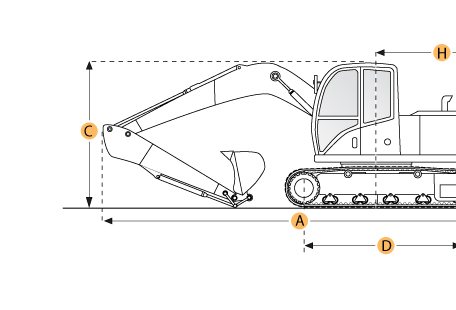 Selected DimensionsBoom/Stick OptionSpecificationA. Shipping Length of Unit45.7 ft in13920 mmC. Shipping Height of Unit20.3 ft in6200 mmI. Max Cutting Height46.9 ft in14300 mmJ. Max Loading Height33.3 ft in10170 mmK. Max Reach Along Ground51.1 ft in15860 mmL. Max Vertical Wall Digging Depth29.9 ft in9110 mmM. Max Digging Depth35 ft in10660 mmDimensionsDimensionsDimensionsB. Width to Outside of Tracks12.3 ft in3740 mmD. Length of Track on Ground16.7 ft in5070 mmE. Ground Clearance35 ft in890 mmG. Height to Top of Cab12.4 ft in3790 mmH. Tail Swing Radius14.1 ft in4300 mmO. Counterweight Clearance63 ft in1590 mmUndercarriageUndercarriageUndercarriageF. Track Gauge11.9 ft in3640 mmN. Shoe Size29.5 in750 mmEngineEngineEngineMakeIsuzuIsuzuModel6WG1X6WG1XNet Power495 hp369 kwPower Measured @1800 rpm1800 rpmDisplacement958 cu in15.7 LTorque Measured @1500 rpm1500 rpmMax Torque1659 lb ft2249.3 NmNumber of Cylinders66AspirationturbochargedturbochargedOperationalOperationalOperationalOperating Weight175210 lb79474 kgFuel Capacity238 gal900 LCooling System Fluid Capacity26.4 gal100 LHydrauilc System Fluid Capacity190 gal720 LEngine Oil Capacity12.4 gal47 LSwing Drive Fluid Capacity3.6 gal13.5 LOperating Voltage24 V24 VAlternator Supplied Amperage50 amps50 ampsHydraulic System Relief Valve Pressure4554 psi31398.7 kPaHydraulic Pump Flow Capacity264.2 gal/min1000 L/minSwing MechanismSwing MechanismSwing MechanismSwing Speed7.6 rpm7.6 rpmUndercarriageUndercarriageUndercarriageNumber of Shoes per Side5151Shoe Size29.5 in750 mmNumber of Carrier Rollers per Side33Number of Track Rollers per Side99Ground Pressure13.8 psi95.1 kPaMax Travel Speed2.7 mph4.3 km/hDrawbar Pull12229 lb544 kNTrack Gauge11.9 ft in3640 mmBucketsBucketsBucketsReference Bucket Capacity4.8 yd33.7 m3Minimum Bucket Capacity2.5 yd31.9 m3Maximum Bucket Capacity5.9 yd34.5 m3Boom/Stick Option (HEX) 1Boom 27'7" (8400mm)/ Stick 18'5" (5620 mm)Boom 27'7" (8400mm)/ Stick 18'5" (5620 mm)Shipping Height of Unit20.3 ft in6200 mmShipping Length of Unit45.7 ft in13920 mmMax Digging Depth35 ft in10660 mmMax Reach Along Ground51.1 ft in15860 mmMax Cutting Height46.9 ft in14300 mmMax Loading Height33.3 ft in10170 mmMax Vertical Wall Digging Depth29.9 ft in9110 mmBoom/Stick Option (HEX) 2Boom 27'7" (8400mm)/ Stick 14'7" (4440 mm)Boom 27'7" (8400mm)/ Stick 14'7" (4440 mm)Shipping Height of Unit16.4 ft in5000 mmShipping Length of Unit46.9 ft in14320 mmMax Digging Depth31.1 ft in9470 mmMax Reach Along Ground48.2 ft in14680 mmMax Cutting Height44.6 ft in13600 mmMax Loading Height31.2 ft in9510 mmMax Vertical Wall Digging Depth25.4 ft in7750 mmBoom/Stick Option (HEX) 3Boom 27'7" (8400mm)/ Stick 12'0" (3660 mm)Boom 27'7" (8400mm)/ Stick 12'0" (3660 mm)Shipping Height of Unit15.7 ft in4800 mmShipping Length of Unit47.1 ft in14360 mmMax Digging Depth28.5 ft in8690 mmMax Reach Along Ground45.4 ft in13840 mmMax Cutting Height42.3 ft in12910 mmMax Loading Height29.3 ft in8920 mmMax Vertical Wall Digging Depth21.3 ft in6440 mmBoom/Stick Option (HEX) 4Boom 23'9" (7250mm)/ Stick 9'9" (2980 mm)Boom 23'9" (7250mm)/ Stick 9'9" (2980 mm)Shipping Height of Unit16.4 ft in5000 mmShipping Length of Unit43.3 ft in13210 mmMax Digging Depth23.1 ft in7030 mmMax Reach Along Ground39.3 ft in11990 mmMax Cutting Height38.6 ft in11760 mmMax Loading Height25.9 ft in7890 mmMax Vertical Wall Dig Depth13.9 ft in4250 mmDimensionsDimensionsDimensionsWidth to Outside of Tracks12.3 ft in3740 mmHeight to Top of Cab12.4 ft in3790 mmGround Clearance35 ft in890 mmCounterweight Clearance63 ft in1590 mmTail Swing Radius14.1 ft in4300 mmLength of Track on Ground16.7 ft in5070 mm